Adaptační kurz – RS LitesAdaptační kurz – RS LitesAdaptační kurz – RS LitesAdaptační kurz – RS LitesAdaptační kurz – RS LitesNabídka spolupráce a kalkulace pro:Nabídka spolupráce a kalkulace pro:V termínu:V termínu:SPŠS a OA KladnoSPŠS a OA Kladno6. – 8. září 20236. – 8. září 2023Cyrila Boudy 2954Cyrila Boudy 2954Cílová země: ČR │ Pobyt: 3 dny (2 noci)Cílová země: ČR │ Pobyt: 3 dny (2 noci)Pro adaptační kurz jsme zvolili rekreační středisko Lites. Nachází se v malebném prostředí Českého ráje. Disponuje nejen krásným okolím, ale i několika hřišti, travnatými loukami, ideálními pro náš program, a příjemnými vnitřními prostory v případě nepřízně počasí. Více o areálu se můžete dočíst na rekreace-lites.haul.czPro adaptační kurz jsme zvolili rekreační středisko Lites. Nachází se v malebném prostředí Českého ráje. Disponuje nejen krásným okolím, ale i několika hřišti, travnatými loukami, ideálními pro náš program, a příjemnými vnitřními prostory v případě nepřízně počasí. Více o areálu se můžete dočíst na rekreace-lites.haul.czPro adaptační kurz jsme zvolili rekreační středisko Lites. Nachází se v malebném prostředí Českého ráje. Disponuje nejen krásným okolím, ale i několika hřišti, travnatými loukami, ideálními pro náš program, a příjemnými vnitřními prostory v případě nepřízně počasí. Více o areálu se můžete dočíst na rekreace-lites.haul.czPro adaptační kurz jsme zvolili rekreační středisko Lites. Nachází se v malebném prostředí Českého ráje. Disponuje nejen krásným okolím, ale i několika hřišti, travnatými loukami, ideálními pro náš program, a příjemnými vnitřními prostory v případě nepřízně počasí. Více o areálu se můžete dočíst na rekreace-lites.haul.czPro adaptační kurz jsme zvolili rekreační středisko Lites. Nachází se v malebném prostředí Českého ráje. Disponuje nejen krásným okolím, ale i několika hřišti, travnatými loukami, ideálními pro náš program, a příjemnými vnitřními prostory v případě nepřízně počasí. Více o areálu se můžete dočíst na rekreace-lites.haul.cz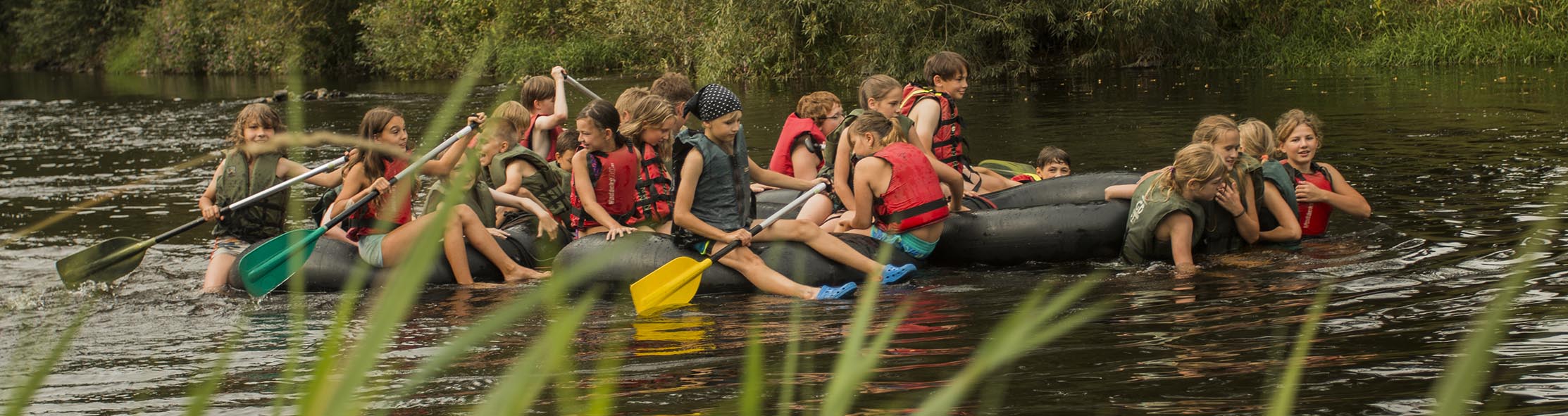 PROGRAMPROGRAMPROGRAMPROGRAMPROGRAM1. den: přesun autobusem do místa pobytu, aktivity na uvedení do smyslu kurzu, ubytování, seznámení s programem a pravidly. Poté začneme procvičením jmen a hrami na navázání vztahu s instruktory, zaměříme se na bližší poznání spolužáků z různých úhlů a seznámíme se více i s třídními učiteli, vyzkoušíme první nácvik spolupráce a aktivity proložíme pohybovými hrami i ice-breakery – hrami na uvolnění napětí.2. den: dopoledne s podporou spolužáků překonáme nízké lanové překážky, spojené nejen se zábavou, ale i vzájemnou důvěrou. Odpoledne bude plné týmových a problémových her, zaměřených na podporu komunikace a kooperace skupiny. Večer se skrze charakteristické předměty „podíváme“ na své spolužáky zase trochu jinak a otestujeme svou fantazii i jak už se vzájemně známe. 3. den: vyvrcholením nácviku skupinové spolupráce bude konstrukční týmová aktivita, spojená se symbolickým vyplutím či přechodem do nového studia. Máme připraveny dvě varianty: v případě hezkého počasí si třída postaví společný vor, suchou variantou jsou nosítka, která unesou cokoli. Kurz ukončíme společným vyhodnocením a zpětnou vazbou. Přesun autobusem zpět ke škole.1. den: přesun autobusem do místa pobytu, aktivity na uvedení do smyslu kurzu, ubytování, seznámení s programem a pravidly. Poté začneme procvičením jmen a hrami na navázání vztahu s instruktory, zaměříme se na bližší poznání spolužáků z různých úhlů a seznámíme se více i s třídními učiteli, vyzkoušíme první nácvik spolupráce a aktivity proložíme pohybovými hrami i ice-breakery – hrami na uvolnění napětí.2. den: dopoledne s podporou spolužáků překonáme nízké lanové překážky, spojené nejen se zábavou, ale i vzájemnou důvěrou. Odpoledne bude plné týmových a problémových her, zaměřených na podporu komunikace a kooperace skupiny. Večer se skrze charakteristické předměty „podíváme“ na své spolužáky zase trochu jinak a otestujeme svou fantazii i jak už se vzájemně známe. 3. den: vyvrcholením nácviku skupinové spolupráce bude konstrukční týmová aktivita, spojená se symbolickým vyplutím či přechodem do nového studia. Máme připraveny dvě varianty: v případě hezkého počasí si třída postaví společný vor, suchou variantou jsou nosítka, která unesou cokoli. Kurz ukončíme společným vyhodnocením a zpětnou vazbou. Přesun autobusem zpět ke škole.1. den: přesun autobusem do místa pobytu, aktivity na uvedení do smyslu kurzu, ubytování, seznámení s programem a pravidly. Poté začneme procvičením jmen a hrami na navázání vztahu s instruktory, zaměříme se na bližší poznání spolužáků z různých úhlů a seznámíme se více i s třídními učiteli, vyzkoušíme první nácvik spolupráce a aktivity proložíme pohybovými hrami i ice-breakery – hrami na uvolnění napětí.2. den: dopoledne s podporou spolužáků překonáme nízké lanové překážky, spojené nejen se zábavou, ale i vzájemnou důvěrou. Odpoledne bude plné týmových a problémových her, zaměřených na podporu komunikace a kooperace skupiny. Večer se skrze charakteristické předměty „podíváme“ na své spolužáky zase trochu jinak a otestujeme svou fantazii i jak už se vzájemně známe. 3. den: vyvrcholením nácviku skupinové spolupráce bude konstrukční týmová aktivita, spojená se symbolickým vyplutím či přechodem do nového studia. Máme připraveny dvě varianty: v případě hezkého počasí si třída postaví společný vor, suchou variantou jsou nosítka, která unesou cokoli. Kurz ukončíme společným vyhodnocením a zpětnou vazbou. Přesun autobusem zpět ke škole.1. den: přesun autobusem do místa pobytu, aktivity na uvedení do smyslu kurzu, ubytování, seznámení s programem a pravidly. Poté začneme procvičením jmen a hrami na navázání vztahu s instruktory, zaměříme se na bližší poznání spolužáků z různých úhlů a seznámíme se více i s třídními učiteli, vyzkoušíme první nácvik spolupráce a aktivity proložíme pohybovými hrami i ice-breakery – hrami na uvolnění napětí.2. den: dopoledne s podporou spolužáků překonáme nízké lanové překážky, spojené nejen se zábavou, ale i vzájemnou důvěrou. Odpoledne bude plné týmových a problémových her, zaměřených na podporu komunikace a kooperace skupiny. Večer se skrze charakteristické předměty „podíváme“ na své spolužáky zase trochu jinak a otestujeme svou fantazii i jak už se vzájemně známe. 3. den: vyvrcholením nácviku skupinové spolupráce bude konstrukční týmová aktivita, spojená se symbolickým vyplutím či přechodem do nového studia. Máme připraveny dvě varianty: v případě hezkého počasí si třída postaví společný vor, suchou variantou jsou nosítka, která unesou cokoli. Kurz ukončíme společným vyhodnocením a zpětnou vazbou. Přesun autobusem zpět ke škole.1. den: přesun autobusem do místa pobytu, aktivity na uvedení do smyslu kurzu, ubytování, seznámení s programem a pravidly. Poté začneme procvičením jmen a hrami na navázání vztahu s instruktory, zaměříme se na bližší poznání spolužáků z různých úhlů a seznámíme se více i s třídními učiteli, vyzkoušíme první nácvik spolupráce a aktivity proložíme pohybovými hrami i ice-breakery – hrami na uvolnění napětí.2. den: dopoledne s podporou spolužáků překonáme nízké lanové překážky, spojené nejen se zábavou, ale i vzájemnou důvěrou. Odpoledne bude plné týmových a problémových her, zaměřených na podporu komunikace a kooperace skupiny. Večer se skrze charakteristické předměty „podíváme“ na své spolužáky zase trochu jinak a otestujeme svou fantazii i jak už se vzájemně známe. 3. den: vyvrcholením nácviku skupinové spolupráce bude konstrukční týmová aktivita, spojená se symbolickým vyplutím či přechodem do nového studia. Máme připraveny dvě varianty: v případě hezkého počasí si třída postaví společný vor, suchou variantou jsou nosítka, která unesou cokoli. Kurz ukončíme společným vyhodnocením a zpětnou vazbou. Přesun autobusem zpět ke škole.Výše uvedený program je orientační. Časový harmonogram i náplň budeme dotvářet po dohodě s účastnícími se pedagogy, podle podmínek daných počasím a podle aktuálních potřeb skupiny. Areál není zcela bezbariérový. Program dokážeme částečně přizpůsobit i osobám s omezenou schopností pohybu tak, aby se mohli účastnit všichni. Informace o omezení potřebujeme znát s předstihem.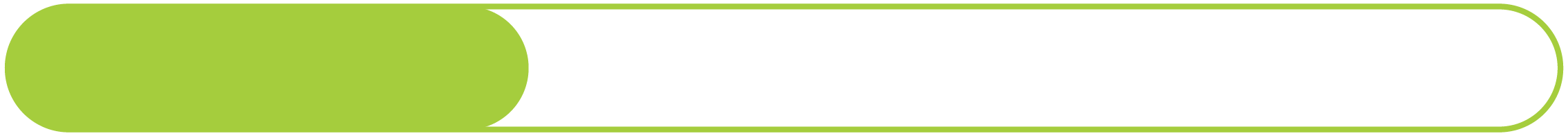 Výše uvedený program je orientační. Časový harmonogram i náplň budeme dotvářet po dohodě s účastnícími se pedagogy, podle podmínek daných počasím a podle aktuálních potřeb skupiny. Areál není zcela bezbariérový. Program dokážeme částečně přizpůsobit i osobám s omezenou schopností pohybu tak, aby se mohli účastnit všichni. Informace o omezení potřebujeme znát s předstihem.Výše uvedený program je orientační. Časový harmonogram i náplň budeme dotvářet po dohodě s účastnícími se pedagogy, podle podmínek daných počasím a podle aktuálních potřeb skupiny. Areál není zcela bezbariérový. Program dokážeme částečně přizpůsobit i osobám s omezenou schopností pohybu tak, aby se mohli účastnit všichni. Informace o omezení potřebujeme znát s předstihem.Výše uvedený program je orientační. Časový harmonogram i náplň budeme dotvářet po dohodě s účastnícími se pedagogy, podle podmínek daných počasím a podle aktuálních potřeb skupiny. Areál není zcela bezbariérový. Program dokážeme částečně přizpůsobit i osobám s omezenou schopností pohybu tak, aby se mohli účastnit všichni. Informace o omezení potřebujeme znát s předstihem.Výše uvedený program je orientační. Časový harmonogram i náplň budeme dotvářet po dohodě s účastnícími se pedagogy, podle podmínek daných počasím a podle aktuálních potřeb skupiny. Areál není zcela bezbariérový. Program dokážeme částečně přizpůsobit i osobám s omezenou schopností pohybu tak, aby se mohli účastnit všichni. Informace o omezení potřebujeme znát s předstihem.CENA 3 200 Kč*Cenu prosím uhraďte na účet školy nejpozději do 10.6.2023, č. účtu: 2187170227/0100, VS: kód žáka z přijímacích zkoušek, do poznámky prosím uveďte jméno, příjmení a adapt. programCenu prosím uhraďte na účet školy nejpozději do 10.6.2023, č. účtu: 2187170227/0100, VS: kód žáka z přijímacích zkoušek, do poznámky prosím uveďte jméno, příjmení a adapt. programCenu prosím uhraďte na účet školy nejpozději do 10.6.2023, č. účtu: 2187170227/0100, VS: kód žáka z přijímacích zkoušek, do poznámky prosím uveďte jméno, příjmení a adapt. programCenu prosím uhraďte na účet školy nejpozději do 10.6.2023, č. účtu: 2187170227/0100, VS: kód žáka z přijímacích zkoušek, do poznámky prosím uveďte jméno, příjmení a adapt. program*Základní cena 3 700,--Kč je ponížena o příspěvek SRPDŠ a dotační příspěvek školy na prevenci.*Základní cena 3 700,--Kč je ponížena o příspěvek SRPDŠ a dotační příspěvek školy na prevenci.*Základní cena 3 700,--Kč je ponížena o příspěvek SRPDŠ a dotační příspěvek školy na prevenci.*Základní cena 3 700,--Kč je ponížena o příspěvek SRPDŠ a dotační příspěvek školy na prevenci.*Základní cena 3 700,--Kč je ponížena o příspěvek SRPDŠ a dotační příspěvek školy na prevenci.ZAHRNUJE:ZAHRNUJE:ZAHRNUJE:ZAHRNUJE:NEZAHRNUJE: dopravu autobusem s bezp. pásy na místo a zpět,4-8lůžkové pokoje, společné WC a sprcha, zděná budova, 25 os.,3 pokoje, vlastní WC a sprcha5x denně strava, pitný režim,služby organizátora a instruktorů po celou dobu kurzu,všechny body uvedené v programu,zapůjčení sportovního vybavení vč. bezpečnostních pomůcek,                                                 pojištění klientů u Slavia pojišťovny a.s. (pojištění stornopoplatků s 20% spoluúčastí, trvalých následků úrazem, zavazadel a odpovědnosti za škodu),pojištění CK proti úpadku dle zákona č. 159/1999 Sb.dopravu autobusem s bezp. pásy na místo a zpět,4-8lůžkové pokoje, společné WC a sprcha, zděná budova, 25 os.,3 pokoje, vlastní WC a sprcha5x denně strava, pitný režim,služby organizátora a instruktorů po celou dobu kurzu,všechny body uvedené v programu,zapůjčení sportovního vybavení vč. bezpečnostních pomůcek,                                                 pojištění klientů u Slavia pojišťovny a.s. (pojištění stornopoplatků s 20% spoluúčastí, trvalých následků úrazem, zavazadel a odpovědnosti za škodu),pojištění CK proti úpadku dle zákona č. 159/1999 Sb.dopravu autobusem s bezp. pásy na místo a zpět,4-8lůžkové pokoje, společné WC a sprcha, zděná budova, 25 os.,3 pokoje, vlastní WC a sprcha5x denně strava, pitný režim,služby organizátora a instruktorů po celou dobu kurzu,všechny body uvedené v programu,zapůjčení sportovního vybavení vč. bezpečnostních pomůcek,                                                 pojištění klientů u Slavia pojišťovny a.s. (pojištění stornopoplatků s 20% spoluúčastí, trvalých následků úrazem, zavazadel a odpovědnosti za škodu),pojištění CK proti úpadku dle zákona č. 159/1999 Sb.dopravu autobusem s bezp. pásy na místo a zpět,4-8lůžkové pokoje, společné WC a sprcha, zděná budova, 25 os.,3 pokoje, vlastní WC a sprcha5x denně strava, pitný režim,služby organizátora a instruktorů po celou dobu kurzu,všechny body uvedené v programu,zapůjčení sportovního vybavení vč. bezpečnostních pomůcek,                                                 pojištění klientů u Slavia pojišťovny a.s. (pojištění stornopoplatků s 20% spoluúčastí, trvalých následků úrazem, zavazadel a odpovědnosti za škodu),pojištění CK proti úpadku dle zákona č. 159/1999 Sb.zdravotník a noční dozor (zajistí škola, nebo lze přiobjednat),osobní útraty studentů.Další pokyny najdete na www.sosik.cz